Report SIG in-between meetingReport (max. 1750 characters):SIG Occupation started 2020 with planning of an in-between meeting hosted at Masku Neurological rehabilitation center. Unfortunately, the COVID-19 pandemic stopped us from arranging the event. Our group has therefore only had one meeting this year, during the annual RIMS conference digitally on December 5th. We were happy to have a large number of participants to our digital meeting. The program was a combination of invited research presentations and interactivity discussing and sharing our clinical practice during the pandemic. Thank you for all contributors. This year, as previous years, we had participants joining our group for the first time. We are happy to increase our network and hope for possibilities to meet in person in 2021. We will plan for an in-between meeting late fall of 2021 and we will of course have a meeting during the annual RIMS conference. Pictures: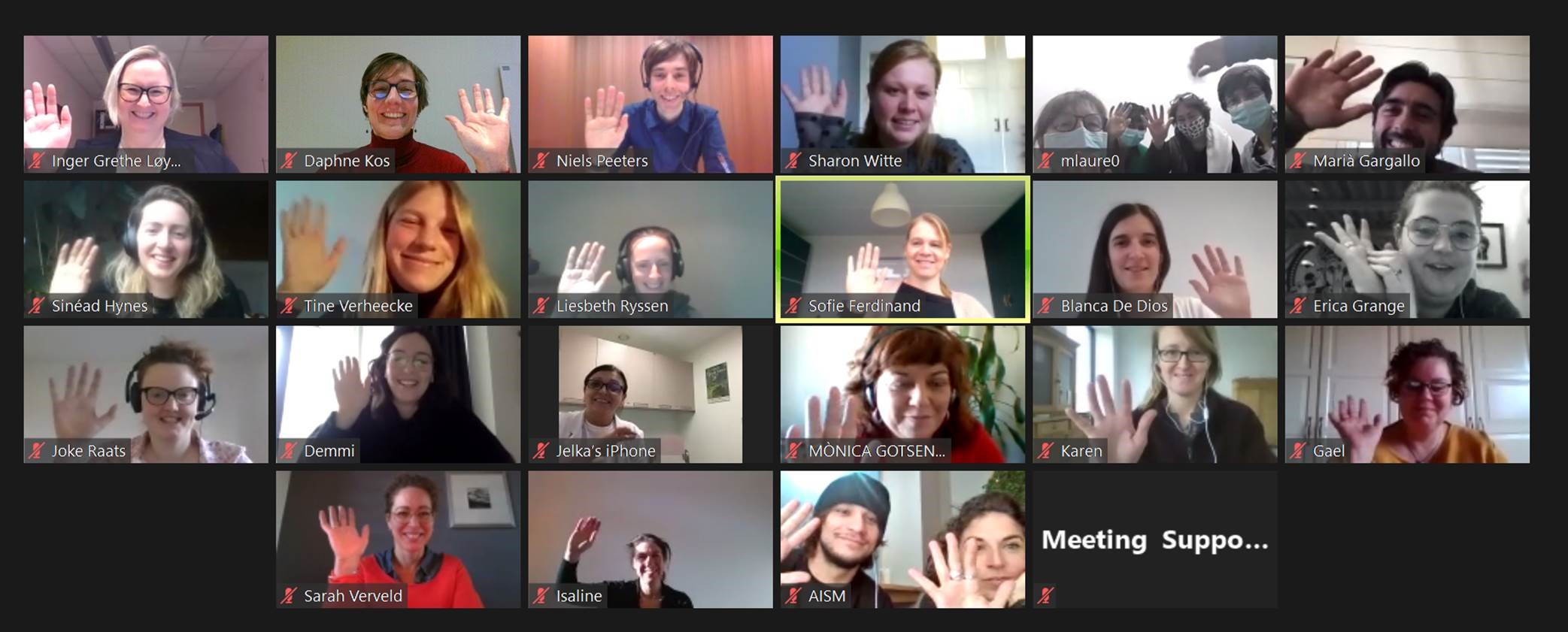 Group picture (incl. first and last names):Participant list:Future plans: short meeting during the annual RIMS conference and 1 ½ day in-between meeting late fall 2021Next in-between meeting: venue to be confirmedSIG groupOccupationDate of in-between meetingDid not have in-between meeting in 2020Venue (incl. city, country)TopicFirst NameLast NameCountryJelkaJansaSloveniaIsalineEijssenNetherlandsLiesbethRyssenBelgiumLeneMoellerDenmarkIngerLøyningNorwayTineVerheeckeBelgiumHeidiVan CasterenBelgiumMetaMiloBelgiumLeenLaureysBelgiumNickyVandebrouckeBelgiumAnnVan LoockBelgiumMarleenVan Den EyndeBelgiumDemmiJanssenBelgiumMònicaGotsens AngueraSpain MariàGargallo NovalSpainEricaGrangeItalyJudyCornishUnited KingdomSinéadHynesIrelandNielsPeetersBelgiumSofieFerdinandBelgiumValeriaBergamaschiItalyMariaChekmenevaRussiaDaphneKosBelgiumSamanthaTurnerUnited KingdomSharonWitteNetherlandsSarahVerveldNetherlandsJokeRaatsBelgium